HONORS PLAN OF STUDY ~ DEPARTMENT OF ENGLISH ~ Catalog Year 2021 - 2023Name of Student_______________________________           Student Admin ID Number_____________________________Faculty Advisor ____________________________________Expected date of graduation _____________________________Upon declaring their major, all honors scholars in English must execute, in consultation with the honors faculty adviser, a tentative version of this plan. It must be updated periodically to reflect all changes or additions, and the official copy will be maintained by the departmental adviser. A final version, endorsed by the adviser, must be filed with the registrar at the beginning of the semester in which the student would graduate, and will serve as the basis upon which the degree auditors will certify completion of diploma requirements. Once filed with the registrar, changes will be permitted only if approved by the adviser.To graduate with Honors in English, a student must not only meet the requirements for all English majors, as set forth below, but also earn honors credits in the discipline. Students following the 2011–2012 catalogue year or earlier must earn twelve honors credits; students following the 2012–2013 catalog year or later must earn fifteen honors credits.The culmination of the English Honors experience is the senior thesis, a two-semester project involving extensive reading and the completion of a substantial scholarly essay or creative project under the individual supervision of a faculty member. Students earn three honors credits for writing the thesis in their final semester (ENGL 4897); they can also earn up to three honors credits for a preparatory independent study for which Honors Conversion has been obtained taken in the semester prior to the writing of the thesis (ENGL 3699). Enrolling in an independent study is highly recommended.Regional Campus students:  As soon as possible after declaring as an English major, consult with your major advisor about the semesters in which courses on your plan will be offered.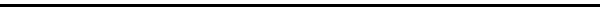 English Major RequirementsTo satisfy the English major, the student must present for the degree 30 credits of English courses numbered 2000 or above.  Our plan of study is simple:  Core + 4 Every major in English will complete 6 courses in the Core Curriculum, and then choose 4 additional courses at the 2000-level or above.  These 4 additional courses are essentially English electives: majors can group their electives into one of the optional tracks listed below.  Any completed and declared track will be named on your transcript to highlight your specific skills and specialties.Core Curriculum (18 credits):Each of these core requirements must be satisfied by a unique course.  A single course may not be applied to two different requirements within the core curriculum. A. Methods for the Major (3 credits) This course should be taken within a semester of declaring the major or at its next offeringB.  Early Literary, Cultural, and Linguistic History (6 credits from the list below) C.  Antiracism, Globality, and Embodiment (6 credits: one course from group 1, and a second course from either group 1 or 2) D. Advanced Study (3 credits from the list below)These courses satisfy the requirement for Writing in the Major and Informational Literacy.  Course topics will vary by instructor.Four Additional Courses: Elective Courses or Optional Tracks (12 credits) – Courses used to satisfy credits in the core curriculum may also be applied toward one or more of the optional tracks, as long as the student completes the 30 unique credits for the major.  Students may forego tracks and opt to take 12 credits of electives instead. Students who wish to apply the honors thesis coursework, ENGL 3699 & 4897, to a track should consult with their English advisor.Eight Optional Tracks ENGL 2627, 2640/W, 3319, 3509/W, 3619, 3621, 3623, 3627, 3693, 3695, 3698, and 3699 may be counted toward a specific track if approved by the Associate Head of English. ENGL 4897 may be applied toward a specific track if approved by the Honors English Advisor. Track: Creative Writing Twelve credits distributed as follows: Introduction to Creative Writing: ENGL 2701 (3 credits) Two 3000-level CW Writing Workshops (6 credits) chosen from among these courses:   ENGL 3701, 3703, 3705, 3707, 3711, 3715E One elective (3 credits) focused on literary genres or methods, chosen from the following:   ENGL 2401, 2405, 2407, 2408/W, 2409, 2411/W, 2413/W, 2610, 2612, 2614, 2635E, 2640/W, 2730/W, 3003/W, 3012, 3013/W, 3240E, 3403, 3420, 3422, 3640/W, 3713 Track: Cultural Studies / Media Studies Twelve credits from the following list:ENGL 2276/W, 2411/W, 2413/W, 2610, 2612, 2614, 2640/W, 3235/W, 3265/W, 3420, 3422, 3623, 3625, 3633/W, 3640/WTrack: English TeachingTwelve credits distributed as follows:Cultural, Genre, and Media Studies (3 credits): 2276/W, 2401, 2405, 2407, 2408, 2409, 2411/W, 2413/W, 2605/W, 2609, 2610, 2612, 2635E, 2640/W, 3235/W, 3240E, 3265W, 3640, 3619, 3623, 3625, 3631, 3633W, 3652, 3653, 3715EAdvanced Composition (3 credits): ENGL 2013W, 2049W, 3003W, 3010W, 3701* Grammar (3 credits): ENGL 3601 or 3603Children’s or Young Adult Literature (3 credits): ENGL 3420 or 3422* Sections of this course may only be applied to the concentration if approved by the Coordinator of the Teaching ConcentrationTrack: Irish LiteratureTwelve credits from the following list:ENGL 3120, 3122, 3301, 3509*, 3623*, 3627**Sections of these courses may only be applied to the concentration if approved by the Coordinator of the Irish Literature program.Track:  Literature, Antiracism, and Social Justice  Twelve credits from the following list:ENGL 2107, 2207, 2214/W, 2274/W, 2301/W, 2605/W, 2609, 2635E, 3120, 3122/W, 3210, 3212, 3213/W, 3215/W, 3217/W, 3218/W, 3220, 3318, 3319, 3605, 3607, 3609, 3611, 3613, 3619, 3629, 3631, 3633/WTrack: Literary Histories and LegaciesTwelve credits from the following list:ENGL 2100, 2101, 2200, 2201/W, 2203/W, 2214/W, 2301/W, 2603, 3111/W, 3113/W, 3115/W, 3117/W, 3118/W, 3120, 3122/W, 3123/W, 3124/W, 3207/W, 3213/W, 3215/W, 3301, 3303, 3501, 3503/W, 3505, 3507, 3509, 3603, 3652Track:  Literature of Place and EnvironmentTwelve credits from the following list:ENGL 2055WE, 2276/W, 2635E, 2730W, 3240E, 3235/W, 3652, 3653, 3715ETrack:   Writing and Composition StudiesTwelve credits from the following list:ENGL 2001, 2013W, 2049W, 2055WE, 2730W, 3003W, 3010W, 3012, 3013W, 3015W, 3082, 3091, 3692, 3713, 3715EA maximum of 6 credits of 3091 and 3692 may be counted towards the Writing and Composition Studies concentration. RELATED COURSE REQUIREMENT – Twelve credits in non-English courses numbered 2000 or above, none taken on a pass-fail basis. Approved and restricted courses for this requirement can be found at advising.english.uconn.edu under plans of study.*** Students must complete a minimum of 45 credits of 2000 level or above coursework***Find course descriptions and more information at advising.English.uconn.eduPlan of Study Catalog Year 2021-2023 updated 5/1/23		ENGL 2600 ENGL 2100, 2107, 2200, 2201/W, 2603, 3111/W, 3113W, 3115W, 3117W, 3213/W, 3301, 3303, 3501, 3503/W, 3505, 3507, 3603, 3652Group 1).  Black, Indigenous, Latinx, and Asian/American Literary and Cultural Traditions (3 credits required)ENGL 2214/W, 2301/W, 2305, 3210, 3212, 3213/W, 3215/W, 3217/W, 3218/W, 3267W,  3318, 3319, 3320, 3605, 3607Group 2).  Difference and Diaspora ENGL 2274/W, 3015W, 3120, 3122/W, 3220, 3609, 3611, 3613, 3629ENGL 4101W, 4201W, 4203W, 4301W, 4302W, 4401W, 4405W, 4407W, 4600W, 4601W, 4613W, 4965W1324